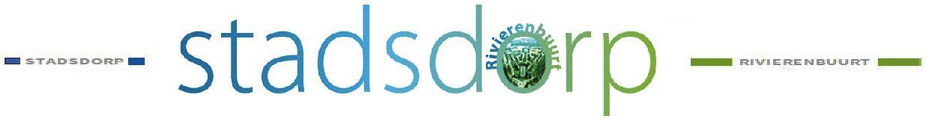 LOCATIES IN DE RIVIERENBUURTjanuari 2022werkgroep LocatiesDoel werkgroep LocatiesDe werkgroep Locaties stelt zich ten doel een onderkomen te vinden voor activiteiten van het Stadsdorp en wel beschikbaar voor een langere termijn. Zo’n accommodatie moet geschikt zijn om er met name grote activiteiten te kunnen organiseren, zoals de maandelijkse inloop, themamiddagen en de jaarlijkse ALV. De ruimte moet goed bereikbaar zijn, ook voor minder validen. Een bar/keuken dient aanwezig te zijn waar we zelf gebruik van kunnen maken. Vanwege de corona-pandemie dient een goedgekeurd ventilatiesysteem te zijn geïnstalleerd. De gebruikersvergoeding dient betaalbaar te zijn. Het Stadsdorp ambieert geen accommodatie in eigen bezit of beheer en deelt deze liefst met andere non-profit organisatie(s).Accommodaties, in gebruik door het StadsdorpDe Berlage (Puur Zuid; Vivium), Lekstraat 13Deze ruimte wordt middels een jaarcontract 1 x per vier weken verhuurt aan het Stadsdorp t.b.v. de inloop, tegen geringe vergoeding. Verder kan er na afspraak gebruik gemaakt worden van vergaderkamers. De inloopruimte is voldoende voor zo’n 100 personen.RAI-bedrijfskantineDe ruimte mogen wij een paar keer per jaar gratis gebruiken op een zaterdagmiddag voor onze themabijeenkomsten e/o Algemene Ledenvergadering na tijdig overleg en conform afspraken; de ruimte wordt tevens gebruikt door enkele medewerkers (half gescheiden) die er eten. Ongeveer 60 personen kunnen er tegelijkertijd gebruik van maken.Rijn 58 (Dynamo, welzijnsstichting); Rijnstraat 58Dit voormalig winkelpand heeft een open ruimte aan voor- en zijkant en achterin een vergaderzaaltje (afsluitbaar; 8-12 personen). Het Stadsdorp kan incidenteel een aanvraag doen om de vergaderzaal te gebruiken in ruil voor de afspraak dat het Stadsdorp relevante informatie voor onze doelgroep op onze website zet en Dynamo onze folders in het zicht legt.Café Blek; hoek Waalstraat-JekerstraatIn deze horecavoorziening wordt na afloop van de activiteit Jeu de Boules op de maandag op het Merwedeplein met elkaar geborreld; ook Stadsdorpers die niet hebben gespeeld kunnen aanschuiven vanaf 16.30 uur. Gabriëlkerk; DeurloostraatDeze locatie kunnen wij incidenteel huren voor bijvoorbeeld concerten voor Stadsdorpers en buurtgenoten. Accommodaties die zijn onderzocht door de werkgroep LocatiesSpeeltuingebouw GaaspstraatNa jarenlang contact en gesprekken met opvolgende besturen van de Buurt- en Speeltuin Vereniging Amsterdam-Zuid, gelegen aan de Gaaspstraat 8, heeft de werkgroep Locaties vanaf voorjaar 2020 intensief overleg gehad met het bestuur. Dat heeft geresulteerd in een principe-toezegging van de vereniging tot ruimtegebruik, bar/keukengebruik, kastruimte, sleutelovereenkomst en een schriftelijke overeenkomst, in augustus 2020. De werkgroep heeft deze locatie van harte aanbevolen aan de Kerngroep en de werkgroep Inloop omdat zowel grote als kleinere activiteiten er door het Stadsdorp kunnen worden uitgevoerd. De werkgroep heeft in een meerjarenbegroting doorgerekend dat de jaarlijkse kosten kunnen worden opgebracht. Helaas is er door weer een bestuurswisseling bij het speeltuingebouw en de coronasluiting geen vervolg gegeven aan de overeenkomst.Maarten Luther Kerk; UiterwaardenstraatNa een verbouwing is in 2019 de kerk opengesteld voor de buurt. De kerkzaal kan worden gehuurd voor grotere activiteiten en er is een overlegruimte met keuken voor 10-20 personen. Tot op heden is daar nog geen gebruik van gemaakt.Huis van de Wijk; RijnstraatHet Stadsdorp kan in overleg gebruik maken van het Huis van de Wijk. In eerdere jaren heeft de maandelijkse inloop daar plaatsgevonden, maar vanwege een grondige verbouwing is toen gekozen voor De Berlage. Stadsdeel Zuid, KennedylaanHet Stadsdeel heeft mondeling toegezegd (najaar 2018) dat we incidenteel een vergaderzaaltje in het Stadsdeelkantoor kunnen gebruiken.Basisschool Peelstraat 171: Humanistisch Kindercentrum (HKC)Schoolcombinatie speciaal (basis-) onderwijs, basisschool en kinderopvang. Er bevinden zich kleine lokalen en grote gemeenschappelijke ruimten in deze school die zeer open, licht en smaakvol zijn ingericht. Buiten schooltijd kunnen er specifieke ruimten worden gehuurd: kleine en grote sportzaal, grote en ruime bibliotheek/hal/ontmoetingsruimte. Incidenteel of structureel gebruik kan in een contract worden vastgelegd.Zaaltje seniorenflat hoek Waalstraat/AlmstraatOp de bg bevindt zich een zaaltje dat door bewoners wordt gebruikt. Via Dynamo zou het Stadsdorp deze accommodatie tegen vergoeding incidenteel kunnen huren. Schatting is dat er een groep van zo’n 20 mensen gebruik van kunnen maken. Kerk met zalen Veluwelaan 20Dynamo heeft een overeenkomst tot gebruik van de zalen met keuken op twee dagen per week. Tegen vergoeding kan het Stadsdorp een of meer zalen gebruiken.